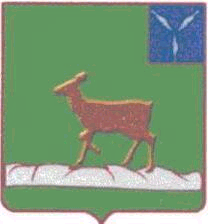 АДМИНИСТРАЦИИ ИВАНТЕЕВСКОГО МУНИЦИПАЛЬНОГО РАЙОНА  САРАТОВСКОЙ ОБЛАСТИПОСТАНОВЛЕНИЕс. Ивантеевкаот  6.09.19    №  502	           Об утверждении плана мероприятий(«дорожной карты») по содействию развитию конкуренции в Ивантеевскоммуниципальном районе Саратовскойобласти на 2019-2022 годыВ соответствии с распоряжением Правительства Российской Федерации от 17 апреля 2019 года №768-р «Об утверждении стандарта развития конкуренции в субъектах Российской Федерации», Соглашением между и администрацией Ивантеевского муниципального района Саратовской области о внедрении в Саратовской области Стандарта развития конкуренции в субъектах Российской Федерации, руководствуясь Уставом Ивантеевского муниципального района ПОСТАНОВЛЯЕТ:        1.  Утвердить план мероприятий («дорожную карту») по содействию развитию конкуренции в Ивантеевском муниципальном районе Саратовской области на 2019-2022 годы согласно приложению.2. Отделу экономики администрации муниципального района  разместить настоящее постановление на официальном сайте администрации Ивантеевского муниципального района в сети Интернет.3. Настоящее постановление  вступает в силу с момента его подписания.4. Контроль за исполнением настоящего постановления возложить на первого заместителя главы администрации Ивантеевского муниципального района Болмосова В.А.И.о.главы Ивантеевскогомуниципального района         		                                     В.А.Болмосов           Приложение 1 к постановлениюадминистрации Ивантеевскогомуниципального района                                                                                                                                                                                                                Саратовской области                                                                                                                                                                                                                      от  6.09.19   № 502План
 мероприятий ("дорожная карта") по содействию развитию конкуренции в Ивантеевском муниципальном районе  на 2019-2022 годыВерно:Управляющей  делами администрацииИвантеевского муниципального района                                                                                                                          А.М.Грачева№ п/пОписание проблемы, на решение которой направлено мероприятиеНаименование мероприятияНаименование мероприятияОсновный разработчик(соразработчики)Срок разра-боткиОтветствен-ныйисполнитель(соисполни-тели)Ответствен-ныйисполнитель(соисполни-тели)Исходные показатели (факт)Целевые показатели (план)Срок достиже-ния показате-лейI. Мероприятия по содействию развитию конкуренции на рынках Ивантеевского муниципального районаI. Мероприятия по содействию развитию конкуренции на рынках Ивантеевского муниципального районаI. Мероприятия по содействию развитию конкуренции на рынках Ивантеевского муниципального районаI. Мероприятия по содействию развитию конкуренции на рынках Ивантеевского муниципального районаI. Мероприятия по содействию развитию конкуренции на рынках Ивантеевского муниципального районаI. Мероприятия по содействию развитию конкуренции на рынках Ивантеевского муниципального районаI. Мероприятия по содействию развитию конкуренции на рынках Ивантеевского муниципального районаI. Мероприятия по содействию развитию конкуренции на рынках Ивантеевского муниципального районаI. Мероприятия по содействию развитию конкуренции на рынках Ивантеевского муниципального районаI. Мероприятия по содействию развитию конкуренции на рынках Ивантеевского муниципального районаI. Мероприятия по содействию развитию конкуренции на рынках Ивантеевского муниципального района1.1. Розничная торговля1.1. Розничная торговля1.1. Розничная торговля1.1. Розничная торговля1.1. Розничная торговля1.1. Розничная торговля1.1. Розничная торговля1.1. Розничная торговля1.1. Розничная торговля1.1. Розничная торговля1.1. Розничная торговля1.Создание условий хозяйствующим субъектам, реализующим сельскохозяйственную продукцию Создание условий хозяйствующим субъектам, реализующим сельскохозяйственную продукцию Стимулирование деловой активности хозяйствующих субъектов, реализующих сельскохозяйственную продукцию, путем организации ярмарочных площадокотдел экономики администрации Ивантеевского муниципального района, управление сельского хозяйства2019 год2019 годотдел экономики администрации Ивантеевского муниципального района, управление сельского хозяйстваКоличество организованных мест на ярмарках   для сельхозпроизводителей в 2019 г. – 40 ед.Количество организованных мест на ярмарках   для сельхозпроизводителей в 2019 г. – не менее 35 ед.2019-2022 годы2.Недостаточность профессиональных знаний для ведения предпринимательской деятельностиНедостаточность профессиональных знаний для ведения предпринимательской деятельностиОказание консультационной помощи субъектам малого и среднего предпринимательства по организации торговой деятельности и соблюдению законодательства в сфере торговли и общественного питанияотдел экономики администрации Ивантеевского муниципального района2019 год2019 годотдел экономики администрации Ивантеевского муниципального районаКонсультационная помощь по вопросам организации торговой  деятельности оказана 100% обратившимся субъектам малого и среднего предпринимательстваОказание консультационной помощи по вопросам организации торговой  деятельности обратившимся субъектам малого и среднего  предпринимательства  -100%  ежегодно,  не менее 20 человек2019-2022 годы3.Обеспечение информационной открытости на рынке розничных цен на социально-значимые продовольственные товарыОбеспечение информационной открытости на рынке розничных цен на социально-значимые продовольственные товарыПроведение мониторинга розничных цен на социально-значимые продовольственные товары, работа горячей линии по вопросам необоснованного роста ценотдел экономики администрации Ивантеевского муниципального района2019 год2019 годотдел экономики администрации Ивантеевского муниципального районаЕженедельный мониторинг цен по 40 наименованиям продовольственных товаров. Всего наблюдается 15 объектов торговли (магазины федеральных сетей,  магазины локальных сетей, несетевые магазины, рынки, нестационарные торговые объекты)Еженедельный мониторинг цен по 40 наименованиям продовольственных товаров - не менее 15 объектов торговли (магазины федеральных сетей,  магазины локальных сетей, несетевые магазины, рынки, нестационарные торговые объекты)2019-2022 годы1.2. Рынок услуг жилищно-коммунального хозяйства1.2. Рынок услуг жилищно-коммунального хозяйства1.2. Рынок услуг жилищно-коммунального хозяйства1.2. Рынок услуг жилищно-коммунального хозяйства1.2. Рынок услуг жилищно-коммунального хозяйства1.2. Рынок услуг жилищно-коммунального хозяйства1.2. Рынок услуг жилищно-коммунального хозяйства1.2. Рынок услуг жилищно-коммунального хозяйства1.2. Рынок услуг жилищно-коммунального хозяйства1.2. Рынок услуг жилищно-коммунального хозяйства1.2. Рынок услуг жилищно-коммунального хозяйстваЦель - создание условий для развития конкуренции на рынке услуг жилищно-коммунального хозяйстваЦель - создание условий для развития конкуренции на рынке услуг жилищно-коммунального хозяйстваЦель - создание условий для развития конкуренции на рынке услуг жилищно-коммунального хозяйстваЦель - создание условий для развития конкуренции на рынке услуг жилищно-коммунального хозяйстваЦель - создание условий для развития конкуренции на рынке услуг жилищно-коммунального хозяйстваЦель - создание условий для развития конкуренции на рынке услуг жилищно-коммунального хозяйстваЦель - создание условий для развития конкуренции на рынке услуг жилищно-коммунального хозяйстваЦель - создание условий для развития конкуренции на рынке услуг жилищно-коммунального хозяйстваЦель - создание условий для развития конкуренции на рынке услуг жилищно-коммунального хозяйстваЦель - создание условий для развития конкуренции на рынке услуг жилищно-коммунального хозяйстваЦель - создание условий для развития конкуренции на рынке услуг жилищно-коммунального хозяйства1.Обеспечение информационной открытости отрасли жилищно-коммунального  хозяйства путем занесения сведений в государственную информационную систему жилищно-коммунального хозяйства (ГИС «ЖКХ») в соответствии с Федеральным законом 21.07.2014 N 209-ФЗ «О государственной информационной системе жилищно-коммунального хозяйства»Создание правовых и организационных основ для обеспечения граждан, органов местного самоуправления и организаций информацией в сфере жилищно-коммунального хозяйстваСоздание правовых и организационных основ для обеспечения граждан, органов местного самоуправления и организаций информацией в сфере жилищно-коммунального хозяйстваотдел архитектуры и капитального строительства администрации Ивантеевского муниципального района2019 годотдел архитектуры и капитального строительства администрации Ивантеевского муниципального районаотдел архитектуры и капитального строительства администрации Ивантеевского муниципального районаОбъем информации, раскрываемой в соответствии с требованиями ГИС «ЖКХ» об отрасли жилищно-коммунального хозяйства Ивантеевского муниципального  района в 2019 г. – 100    %Объем информации, раскрываемой в соответствии с требованиями ГИС «ЖКХ» об отрасли жилищно-коммунального хозяйства Ивантеевского муниципального  района в 2020 г.-  100   %2021 г.- 100%2022г.-  100%2021-2022 годы1.3. Рынок сельскохозяйственной продукции1.3. Рынок сельскохозяйственной продукции1.3. Рынок сельскохозяйственной продукции1.3. Рынок сельскохозяйственной продукции1.3. Рынок сельскохозяйственной продукции1.3. Рынок сельскохозяйственной продукции1.3. Рынок сельскохозяйственной продукции1.3. Рынок сельскохозяйственной продукции1.3. Рынок сельскохозяйственной продукции1.3. Рынок сельскохозяйственной продукции1.3. Рынок сельскохозяйственной продукцииЦель - создание условий для производства конкурентоспособной сельскохозяйственной продукцииЦель - создание условий для производства конкурентоспособной сельскохозяйственной продукцииЦель - создание условий для производства конкурентоспособной сельскохозяйственной продукцииЦель - создание условий для производства конкурентоспособной сельскохозяйственной продукцииЦель - создание условий для производства конкурентоспособной сельскохозяйственной продукцииЦель - создание условий для производства конкурентоспособной сельскохозяйственной продукцииЦель - создание условий для производства конкурентоспособной сельскохозяйственной продукцииЦель - создание условий для производства конкурентоспособной сельскохозяйственной продукцииЦель - создание условий для производства конкурентоспособной сельскохозяйственной продукцииЦель - создание условий для производства конкурентоспособной сельскохозяйственной продукцииЦель - создание условий для производства конкурентоспособной сельскохозяйственной продукции1.Недостаточный уровень информированности о мерах и формах государственной поддержки сельскохозяйственных предприятий, индивидуальных предпринимателей, крестьянских (фермерских) хозяйств, граждан, ведущих личное подсобное хозяйствоПовышение уровня информированности о мерах и формах государственной поддержки сельскохозяйственных предприятий, индивидуальных предпринимателей, крестьянских (фермерских) хозяйств, граждан, ведущих личное подсобное хозяйствоПовышение уровня информированности о мерах и формах государственной поддержки сельскохозяйственных предприятий, индивидуальных предпринимателей, крестьянских (фермерских) хозяйств, граждан, ведущих личное подсобное хозяйствоуправление сельского хозяйства 2019 годуправление сельского хозяйствауправление сельского хозяйстваВ 2019 году:- проведено около 70 информационно-консультационных мероприятий о мерах и формах государственной поддержки сельскохозяйственных предприятий, индивидуальных предпринимателей и крестьянских (фермерских) хозяйств, граждан, ведущих личное подсобное хозяйство.- в течении года размещено 3 публикаций о мерах и формах государственной поддержки сельскохозяйственных предприятий, индивидуальных предпринимателей и крестьянских (фермерских) хозяйств на официальном сайте муниципального района в информационно - телекоммуникационной сети Интернет1. Проведение информационно-консультационных мероприятий о мерах и формах государственной поддержки сельскохозяйственных предприятий, индивидуальных предпринимателей и крестьянских (фермерских) хозяйств ежегодно не менее 80 единиц2. Размещение ежеквартально не менее 2 публикаций о мерах и формах государственной поддержки сельскохозяйственных предприятий, индивидуальных предпринимателей и крестьянских (фермерских) хозяйств на официальном сайте муниципального района в информационно - телекоммуникационной сети Интернет ежеквартально2019-2022 годы2.Внедрение прогрессивных технологий и стимулирование повышения производительности труда в сельском хозяйствеПовышение производительности труда в сфере сельского хозяйстваПовышение производительности труда в сфере сельского хозяйствауправление сельского хозяйства 2019 годуправление сельского хозяйствауправление сельского хозяйстваКоличество приобретенной сельскохозяйственной техники в 2019 г. - 14   ед.Количество приобретенной сельскохозяйственной техники в 2020 г. - 10  ед.в 2021 г.-  14  ед.в 2022 г. – 10 ед.2019-2022 годы3.Оказание поддержки начинающим фермерам и поддержки в развитии семейных животноводческих ферм на базе крестьянских (фермерских) хозяйств (оказание консультативной помощи при сборе документов на получение гранта)Оказание поддержки начинающим фермерамОказание поддержки начинающим фермерамуправление сельского хозяйства2019 годуправление сельского хозяйствауправление сельского хозяйстваКоличество КФХ, созданных по программе начинающий фермер в 2019 году – 1 ед.Количество КФХ, созданных по программе семейная животноводческая ферма в 2020 г. – 1 ед.; начинающий фермерв  2020 г. – 1 ед.; по программе семейная животноводческая ферма в 2021 г-1 ед., начинающий фермерв  2021 г. – 1 ед.; семейная животноводческая ферма в 2022 г. – 1 ед.,начинающий фермерв  2022 г. – 1 ед.2019-2022годы1.4. Рынок выполнения работ по благоустройству района1.4. Рынок выполнения работ по благоустройству района1.4. Рынок выполнения работ по благоустройству района1.4. Рынок выполнения работ по благоустройству района1.4. Рынок выполнения работ по благоустройству района1.4. Рынок выполнения работ по благоустройству района1.4. Рынок выполнения работ по благоустройству района1.4. Рынок выполнения работ по благоустройству района1.4. Рынок выполнения работ по благоустройству района1.4. Рынок выполнения работ по благоустройству района1.4. Рынок выполнения работ по благоустройству районаЦель- создание условий для комфортного проживания населения в условиях доступной комфортной среды.Цель- создание условий для комфортного проживания населения в условиях доступной комфортной среды.Цель- создание условий для комфортного проживания населения в условиях доступной комфортной среды.Цель- создание условий для комфортного проживания населения в условиях доступной комфортной среды.Цель- создание условий для комфортного проживания населения в условиях доступной комфортной среды.Цель- создание условий для комфортного проживания населения в условиях доступной комфортной среды.Цель- создание условий для комфортного проживания населения в условиях доступной комфортной среды.Цель- создание условий для комфортного проживания населения в условиях доступной комфортной среды.Цель- создание условий для комфортного проживания населения в условиях доступной комфортной среды.Цель- создание условий для комфортного проживания населения в условиях доступной комфортной среды.Цель- создание условий для комфортного проживания населения в условиях доступной комфортной среды.1.Определение организаций, осуществляющих работы по благоустройству территорий, на конкурентной основеповышение эффективности использования бюджетных средствПроведение конкурентных процедур по заключению контрактов на осуществление работ по благоустройству территорий по муниципальной программы «Формирование комфортной среды»Проведение конкурентных процедур по заключению контрактов на осуществление работ по благоустройству территорий по муниципальной программы «Формирование комфортной среды»отдел архитектуры и капитального строительства администрации Ивантеевского муниципального района2019отдел архитектуры и капитального строительства администрации Ивантеевского муниципального районаотдел архитектуры и капитального строительства администрации Ивантеевского муниципального районаПроведены закупочные процедуры в соответствии с планом-графиком закупок администрации Ивантеевского МР (в виде электронного аукциона).Выполнены работы по благоустройство 3 дворовых и 2 общественных территорий.В 2020 г. – 3 дворовых и 1 общественная территория;в 2021 г. – 3 дворовых территорий;в 2022 г. – 3 дворовых территорий2019-2022годыII. Системные мероприятия по развитию конкурентной среды в  Ивантеевском муниципальном районеII. Системные мероприятия по развитию конкурентной среды в  Ивантеевском муниципальном районеII. Системные мероприятия по развитию конкурентной среды в  Ивантеевском муниципальном районеII. Системные мероприятия по развитию конкурентной среды в  Ивантеевском муниципальном районеII. Системные мероприятия по развитию конкурентной среды в  Ивантеевском муниципальном районеII. Системные мероприятия по развитию конкурентной среды в  Ивантеевском муниципальном районеII. Системные мероприятия по развитию конкурентной среды в  Ивантеевском муниципальном районеII. Системные мероприятия по развитию конкурентной среды в  Ивантеевском муниципальном районеII. Системные мероприятия по развитию конкурентной среды в  Ивантеевском муниципальном районеII. Системные мероприятия по развитию конкурентной среды в  Ивантеевском муниципальном районеII. Системные мероприятия по развитию конкурентной среды в  Ивантеевском муниципальном районе2.1. Проведение мониторинга состояния и развития конкурентной среды на рынках товаров, работ и услуг в Ивантеевском муниципальном районе 2.1. Проведение мониторинга состояния и развития конкурентной среды на рынках товаров, работ и услуг в Ивантеевском муниципальном районе 2.1. Проведение мониторинга состояния и развития конкурентной среды на рынках товаров, работ и услуг в Ивантеевском муниципальном районе 2.1. Проведение мониторинга состояния и развития конкурентной среды на рынках товаров, работ и услуг в Ивантеевском муниципальном районе 2.1. Проведение мониторинга состояния и развития конкурентной среды на рынках товаров, работ и услуг в Ивантеевском муниципальном районе 2.1. Проведение мониторинга состояния и развития конкурентной среды на рынках товаров, работ и услуг в Ивантеевском муниципальном районе 2.1. Проведение мониторинга состояния и развития конкурентной среды на рынках товаров, работ и услуг в Ивантеевском муниципальном районе 2.1. Проведение мониторинга состояния и развития конкурентной среды на рынках товаров, работ и услуг в Ивантеевском муниципальном районе 2.1. Проведение мониторинга состояния и развития конкурентной среды на рынках товаров, работ и услуг в Ивантеевском муниципальном районе 2.1. Проведение мониторинга состояния и развития конкурентной среды на рынках товаров, работ и услуг в Ивантеевском муниципальном районе 2.1. Проведение мониторинга состояния и развития конкурентной среды на рынках товаров, работ и услуг в Ивантеевском муниципальном районе Цель - оценка состояния и тенденций конкурентной среды на рынках товаров, работ и услуг в  Ивантеевском муниципальном районеЦель - оценка состояния и тенденций конкурентной среды на рынках товаров, работ и услуг в  Ивантеевском муниципальном районеЦель - оценка состояния и тенденций конкурентной среды на рынках товаров, работ и услуг в  Ивантеевском муниципальном районеЦель - оценка состояния и тенденций конкурентной среды на рынках товаров, работ и услуг в  Ивантеевском муниципальном районеЦель - оценка состояния и тенденций конкурентной среды на рынках товаров, работ и услуг в  Ивантеевском муниципальном районеЦель - оценка состояния и тенденций конкурентной среды на рынках товаров, работ и услуг в  Ивантеевском муниципальном районеЦель - оценка состояния и тенденций конкурентной среды на рынках товаров, работ и услуг в  Ивантеевском муниципальном районеЦель - оценка состояния и тенденций конкурентной среды на рынках товаров, работ и услуг в  Ивантеевском муниципальном районеЦель - оценка состояния и тенденций конкурентной среды на рынках товаров, работ и услуг в  Ивантеевском муниципальном районеЦель - оценка состояния и тенденций конкурентной среды на рынках товаров, работ и услуг в  Ивантеевском муниципальном районеЦель - оценка состояния и тенденций конкурентной среды на рынках товаров, работ и услуг в  Ивантеевском муниципальном районе1.Отсутствие объективных исходных данных, используемых для оценки состояния конкурентной среды, выявления проблем развития конкуренции и выработки предложений по их решениюСбор данных (мониторинг):- о наличии (отсутствии) административных барьеров при осуществлении предпринимательской деятельности;- об удовлетворенности потребителей качеством товаров, работ и услуг в соответствии с их социальным статусом (учащиеся, пенсионеры и др.);- о деятельности субъектов естественных монополий и их влиянии на развитие конкуренцииСбор данных (мониторинг):- о наличии (отсутствии) административных барьеров при осуществлении предпринимательской деятельности;- об удовлетворенности потребителей качеством товаров, работ и услуг в соответствии с их социальным статусом (учащиеся, пенсионеры и др.);- о деятельности субъектов естественных монополий и их влиянии на развитие конкуренцииотдел экономики администрации Ивантеевского муниципального района2019  годотдел экономики администрации Ивантеевского муниципального районаотдел экономики администрации Ивантеевского муниципального района25 - респондентов, в том числе – 10 субъектов предпринимательства, - 15 жителей Ивантеевского МРЕжегодно 25- респондентов, в том числе – 10 субъектов предпринимательства, 15 - жителей Ивантеевского МР2019-2022 годы2.Расширение доступа субъектов малого и среднего предпринимательства к муниципальным закупкамОбеспечение закупоку субъектов малого предпринимательства при осуществлении закупок товаров, работ, услуг для обеспечения муниципальных нуждОбеспечение закупоку субъектов малого предпринимательства при осуществлении закупок товаров, работ, услуг для обеспечения муниципальных нуждотдел экономики администрации Ивантеевского муниципального района2019  годотдел экономики администрации Ивантеевского муниципального районаотдел экономики администрации Ивантеевского муниципального районаДоля закупок  у субъектов малого предпринимательства  в общем объеме закупок товаров, работ, услугдля обеспечения муниципальных нужд – 42,6%Доля закупок  у субъектов малого предпринимательства в общем объеме закупок товаров, работ, услуг для обеспечения муниципальных нужд - не менее 35 %2019-2022 годы3.Расширение доступа субъектов малого и среднего предпринимательства к муниципальным закупкамОбеспечение доли конкурентных закупок в общем объеме закупок товаров, работ, услуг для обеспечения муниципальных нужд (без учета закупок коммунальных услуг)Обеспечение доли конкурентных закупок в общем объеме закупок товаров, работ, услуг для обеспечения муниципальных нужд (без учета закупок коммунальных услуг)отдел экономики администрации Ивантеевского муниципального района2019  годотдел экономики администрации Ивантеевского муниципального районаотдел экономики администрации Ивантеевского муниципального районаДоля конкурентных закупок в общем объеме закупок товаров, работ, услуг для обеспечения муниципальных нужд  -  33,9 %Доля конкурентных закупок в общем объеме закупок товаров, работ, услуг для обеспечения муниципальных нужд - не менее 55 %2019-2022 годы2.2. Организация информационной работы2.2. Организация информационной работы2.2. Организация информационной работы2.2. Организация информационной работы2.2. Организация информационной работы2.2. Организация информационной работы2.2. Организация информационной работы2.2. Организация информационной работы2.2. Организация информационной работы2.2. Организация информационной работы2.2. Организация информационной работыЦель - обеспечение открытости и доступности для потребителей товаров, работ и услуг и других участниковэкономической деятельности информации о мероприятиях по содействию развитию конкуренции, процедурах оказания услуг,а также о решениях, оказывающих воздействие на конкуренциюЦель - обеспечение открытости и доступности для потребителей товаров, работ и услуг и других участниковэкономической деятельности информации о мероприятиях по содействию развитию конкуренции, процедурах оказания услуг,а также о решениях, оказывающих воздействие на конкуренциюЦель - обеспечение открытости и доступности для потребителей товаров, работ и услуг и других участниковэкономической деятельности информации о мероприятиях по содействию развитию конкуренции, процедурах оказания услуг,а также о решениях, оказывающих воздействие на конкуренциюЦель - обеспечение открытости и доступности для потребителей товаров, работ и услуг и других участниковэкономической деятельности информации о мероприятиях по содействию развитию конкуренции, процедурах оказания услуг,а также о решениях, оказывающих воздействие на конкуренциюЦель - обеспечение открытости и доступности для потребителей товаров, работ и услуг и других участниковэкономической деятельности информации о мероприятиях по содействию развитию конкуренции, процедурах оказания услуг,а также о решениях, оказывающих воздействие на конкуренциюЦель - обеспечение открытости и доступности для потребителей товаров, работ и услуг и других участниковэкономической деятельности информации о мероприятиях по содействию развитию конкуренции, процедурах оказания услуг,а также о решениях, оказывающих воздействие на конкуренциюЦель - обеспечение открытости и доступности для потребителей товаров, работ и услуг и других участниковэкономической деятельности информации о мероприятиях по содействию развитию конкуренции, процедурах оказания услуг,а также о решениях, оказывающих воздействие на конкуренциюЦель - обеспечение открытости и доступности для потребителей товаров, работ и услуг и других участниковэкономической деятельности информации о мероприятиях по содействию развитию конкуренции, процедурах оказания услуг,а также о решениях, оказывающих воздействие на конкуренциюЦель - обеспечение открытости и доступности для потребителей товаров, работ и услуг и других участниковэкономической деятельности информации о мероприятиях по содействию развитию конкуренции, процедурах оказания услуг,а также о решениях, оказывающих воздействие на конкуренциюЦель - обеспечение открытости и доступности для потребителей товаров, работ и услуг и других участниковэкономической деятельности информации о мероприятиях по содействию развитию конкуренции, процедурах оказания услуг,а также о решениях, оказывающих воздействие на конкуренциюЦель - обеспечение открытости и доступности для потребителей товаров, работ и услуг и других участниковэкономической деятельности информации о мероприятиях по содействию развитию конкуренции, процедурах оказания услуг,а также о решениях, оказывающих воздействие на конкуренцию1.Недостаточность информирования населения и субъектов предпринимательства по вопросам состояния конкурентной среды Размещение информации и документов, касающихся внедрения стандарта развития конкуренции на официальном сайте администрации Ивантеевского МР в сети Интернет Размещение информации и документов, касающихся внедрения стандарта развития конкуренции на официальном сайте администрации Ивантеевского МР в сети Интернет отдел экономики администрации Ивантеевского муниципального района2019  годотдел экономики администрации Ивантеевского муниципального районаотдел экономики администрации Ивантеевского муниципального районаЕжеквартально не менее 1 новостиЕжеквартально не менее 1 новости2019-2022 годы2.Повышение уровня информированности субъектов малого и среднего предприни-мательства, в том числе о существующих мерах государственной поддержкиРазмещение в свободном доступе актуальной нормативно-правовой базы, информации о существующих мерах поддержки субъектов малого и среднегопредпринимательстваРазмещение в свободном доступе актуальной нормативно-правовой базы, информации о существующих мерах поддержки субъектов малого и среднегопредпринимательстваотдел экономики администрации Ивантеевского муниципального района2019  годСтруктурныеподразделенияадминистрации Ивантеевского МРСтруктурныеподразделенияадминистрации Ивантеевского МР-Наличие в свободном доступе актуальной нормативно-правовой базы, информации о существующих мерах поддержки субъектов малого и среднего предприниматель-ства2019-2022 годы